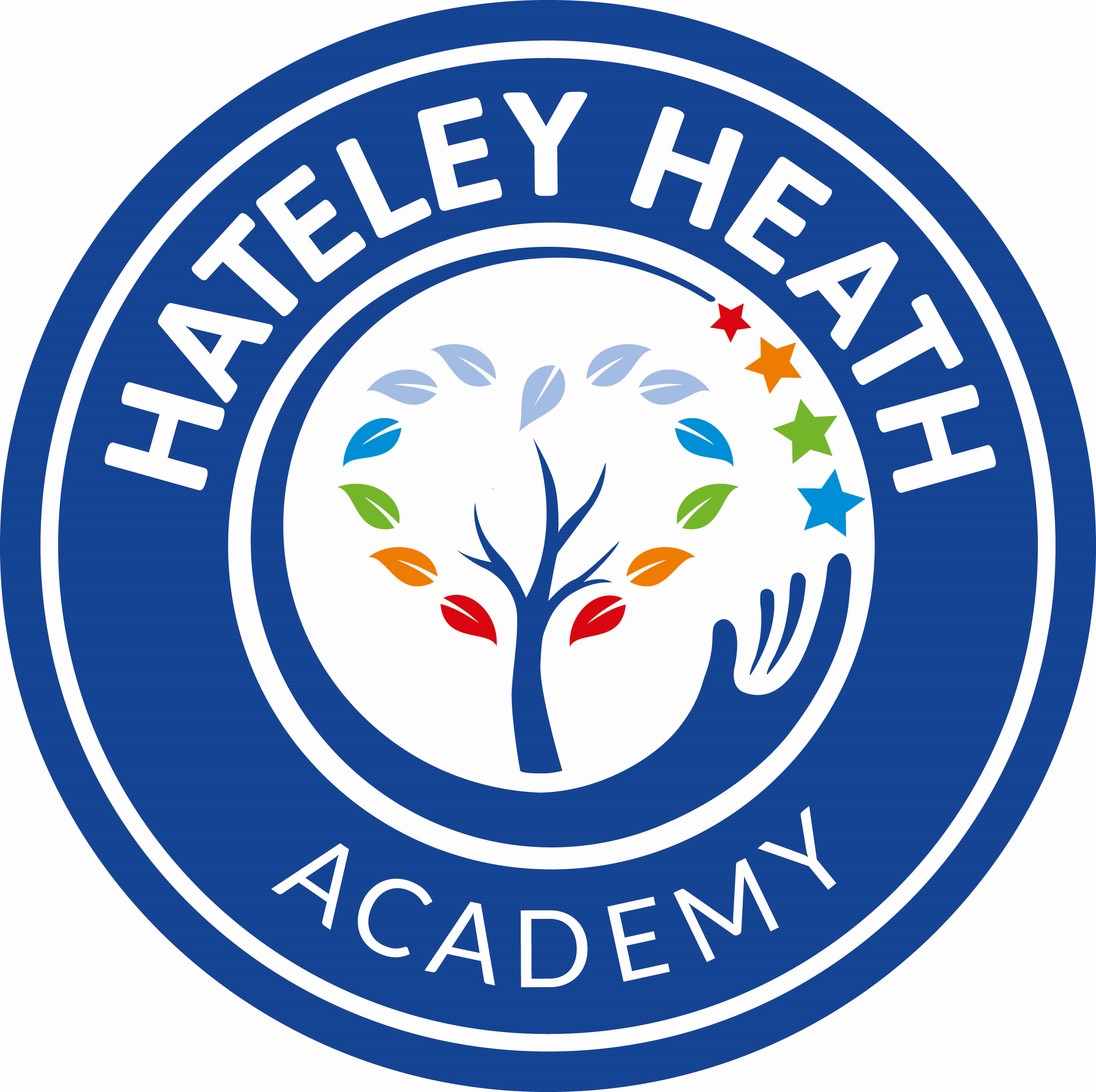 Job DescriptionDuties & Responsibilities of Lunchtime SupervisorsResponsible to the Head TeacherThe following job description outlines the duties and responsibilities of lunchtime supervisors at Hateley Heath Academy Hours1 hour 15 minutes each dayKey Responsibilities:To make lunchtime a happy social time for all our pupils.Supervise children over lunchtime implementing lunchtime policy.To encourage children to eat their lunch and encourage good table manners.To assist in the preparation of dining areas prior to the lunch hour and in returning those areas for other agreed usage for school activity.To support, demonstrate and encourage children to play sensible games on the playground.To take out and bring in lunchtime equipment ensuring it is taken care of and stored appropriately.To ensure children follow school rules over lunchtime.To intervene if children are upset, quarrelling, listening to all children’s points of view and resolving problems in line with lunchtime policy and school behaviour policy.To seek support and take advice from the two Lunchtime Leads at any time to ensure school procedures are being carried out.To ensure a qualified first aider deals with any accidents over lunchtime that occur.To meet with other lunchtime supervisors regularly to discuss emerging issues with Head/ deputy and implement key actions from these meetings.To attend designated training and staff meetings.To be familiar with the Accident Book and Parental Consent Forms.To undertake such other duties which may reasonably be regarded as within the nature of the duties/responsibilities/grade of the post.General ConditionsThis job description is subject to annual review.  It will be signed if agreement is reached.If following review and amendment, agreement is not reached the appropriate procedures will be used for settling disputes.Signatures____________________________Midday supervisor	____________________________ Head Teacher	